Τίτλος Παραδοτέου:Οδηγός διαχείρισης εξυπηρετητών βιντεοροών τύπου WOWZA 3.0έκδοση 1.0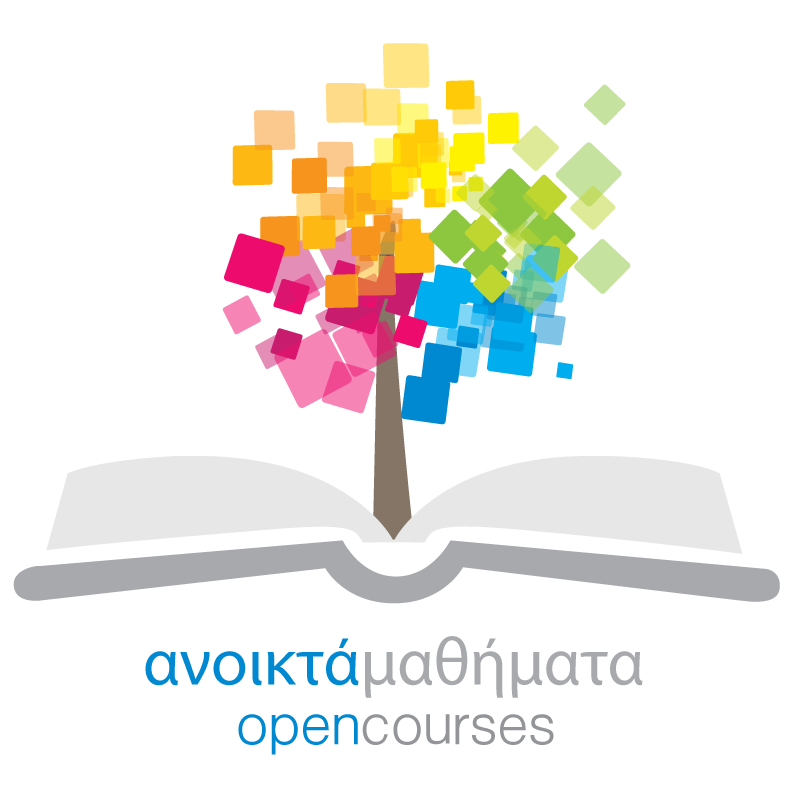 Περιεχόμενα1. Εισαγωγή	22. Αρχική Εγκατάσταση	32.1 Προετοιμασία	32.1.1 Προτεινόμενες Προδιαγραφές Συστήματος	32.1.2 Java	32.1.3 Installers	32.1.4 Άδεια Χρήσης	32.2 Οδηγίες Εγκατάστασης	52.3 Εγκατάσταση ή Ενεργοποίηση Πρόσθετων Πακέτων	73. Βασικές Ρυθμίσεις Παραμέτρων	83.1 Εφαρμογές (Applications)	83.2 Δημιουργία Εφαρμογών	84. Διαχείριση Wowza Media Server	104.1 Απομακρυσμένη διαχείριση ροών	104.2 Απομακρυσμένη διαχείριση εξυπηρετητή	104.3 Χρήσιμοι Σύνδεσμοι	145. Οδηγός Αναβάθμισης	17ΕισαγωγήO οδηγός διαχείρισης εξυπηρετητών βιντεοροών τύπου WOWZA απευθύνεται στου τεχνικούς υπεύθυνους οι οποίοι θα αναλάβουν την εγκατάσταση και διαχείριση των Wowza Media Servers όπως επίσης και των απαραίτητων πακέτων λογισμικού. Συγκεκριμένα το παρόν κείμενο αποτελεί έναν βήμα-προς-βήμα οδηγό προκειμένου ο τεχνικός υπεύθυνος να κάνει την αρχική εγκατάσταση του εξυπηρετητή και των πρόσθετων πακέτων που απαιτούνται για την ομαλή λειτουργία του εξυπηρετητή. Επίσης δίνονται κάποιες οδηγίες σχετικά με την απομακρυσμένη διαχείριση τόσο του εξυπηρετητή όσο και των βιντεοροών. Οι ενότητες 2 και 3 περιγράφουν αναλυτικά τα βήματα που θα πρέπει οι τεχνικοί να ακολουθήσουν για να αποκτήσουν ένα πλήρως λειτουργικό περιβάλλον Wowza, το οποίο θα μπορούν να χρησιμοποιήσουν για την αναμετάδοση των βιντεοροών των IP cameras και καταγραφή τους χρησιμοποιώντας συμπληρωματικά με τα υπόλοιπα υποσυστήματα που θα χρησιμοποιηθούν.Στη ενότητα 4, γίνεται αναφορά στα διαθέσιμα διαχειριστικά εργαλεία του Wowza παραθέτοντας κάποια στιγμιότυπα οθόνης.  Στην υπο-ενότητα  4.3, οι τεχνικοί υπεύθυνοι θα βρουν συνδέσμους που θα τους φανούν χρήσιμοι ύστερα από την εγκατάσταση, στους οποίους περιγράφονται διάφορες διαθέσιμες λειτουργίες του Wowza Media Server αλλά και οδηγίες επίλυσης πιθανών προβλημάτων που μπορεί να προκύψουν.Τέλος στην ενότητα 5 υπάρχουν οδηγίες αναβάθμισης του λογισμικού.Αρχική ΕγκατάστασηΣτο παρόν κεφάλαιο θα γίνει εκτενής περιγραφή των βημάτων εγκατάστασης του Wowza Media Server όπως επίσης και των απαραίτητων ρυθμίσεων για την πρώτη εκκίνηση του εξυπηρετητή.  ΠροετοιμασίαΠροτεινόμενες Προδιαγραφές ΣυστήματοςΣτο παρακάτω πίνακα αναφέρονται οι προτεινόμενες προδιαγραφές συστήματος στο οποίο θα εγκατασταθεί ο Wowza Media Server.JavaO Wowza Media server είναι μια Java εφαρμογή η οποία χρησιμοποιεί το Java Runtime Environment (JRE). Το JRE είναι διαθέσιμο μέσω των  παρακάτω εκδόσεων Java πακέτων:Java Development Kit (JDK) Java Server JRE Java JRE Περισσότερες πληροφορίες σχετικά με τα διαθέσιμα Java πακέτα μπορείτε να βρείτε στον παρακάτω σύνδεσμο:http://www.oracle.com/technetwork/java/javase/downloads/index.htmlInstallersΟ Wowza Media Server υποστηρίζει  32-bit και 64-bit λειτουργικά συστήματα και JRE (Java Runtime Environment). Η τρέχουσα έκδοση είναι η Wowza Media Server 3.6.3, build 8031, η οποία ανακοινώθηκε 01/11/2013. Στον παρακάτω σύνδεσμο μπορείτε να βρείτε τους διαθέσιμους installers για τα διαφορετικά λειτουργικά συστήματα που υποστηρίζονται (Windows, Mac, Linux RPM, Debian, Solaris Unix)Άδεια ΧρήσηςΓια την ομαλή χρήση του λογισμικού, η άδεια χρήσης και το κλειδί ενεργοποίησης είναι απαραίτητα. Ο τύπος της άδειας χρήσης που ικανοποιεί τις ανάγκες του έργου είναι η Perpetual σύμφωνα με την οποία η αγορά του λογισμικού γίνεται εφάπαξ και αφορά ένα αντίγραφο του λογισμικού είτε εγκαθίσταται σε φυσική είτε σε εικονική μηχανή. Αυτό πρακτικά σημαίνει ότι για κάθε επιπλέον αντίγραφο θα πρέπει να γίνεται και η αντίστοιχη προμήθεια/αγορά μιας νέας άδειας χρήσης. Περισσότερες πληροφορίες σχετικά με τις άδειες χρήσης μπορούν να βρεθούν εδώ: http://www.wowza.com/pricingΓια την εκτεταμένη δοκιμαστική χρήση του λογισμικού προτείνεται η προμήθεια δωρεάν άδειας Developer η οποία επεκτείνει τη βασική δοκιμαστική χρήση σε 180 ημέρες. Περισσότερες πληροφορίες μπορείτε να βρείτε εδώ:http://www.wowza.com/media-server/developers/license Η ολοκλήρωση της ενεργοποίησης της άδειας και το κλειδί γίνονται γνωστά μέσω email που αποστέλλεται αμέσως μετά την αγορά του λογισμικού. Για παράδειγμα, το Τμήμα Πληροφορικής και Τηλεπικοινωνιών του ΕΚΠΑ, προμηθεύτηκε μία(1) άδεια χρήσης τύπου Perpetual του λογισμικού Wowza Media Server για τις ανάγκες ζωντανής μετάδοσης των μαθημάτων του στο Διαδίκτυο. Ακολουθεί δείγμα μιας άδειας χρήσης και το συνοδευτικό e-mail το οποίο αποστέλλεται κατά την αγορά της άδειας. Οδηγίες ΕγκατάστασηςΕγκατάσταση ή Ενεργοποίηση Πρόσθετων Πακέτων Επιπλέον, απαιτούνται να εγκατασταθούν τα παρακάτω πρόσθετα πακέτα. Όλα τα διαθέσιμα πακέτα απεικονίζονται στο σύνδεσμο http://www.wowza.com/forums/content.php?10-addon-packages.Οι οδηγίες εγκατάστασης των πρόσθετων πακέτων, βρίσκονται συγκεντρωμένες ως παράρτημα του παρόντος κειμένου.Βασικές Ρυθμίσεις ΠαραμέτρωνΣτο παρόν κεφάλαιο θα γίνει αναφορά στις βασικές ρυθμίσεις παραμέτρων που πρέπει να γίνουν αμέσως μετά την αρχική εγκατάσταση του Wowza Media Server.  Σε αυτές τις ρυθμίσεις περιλαμβάνονται η δημιουργία και η ρύθμιση παραμέτρων των απαραίτητων εφαρμογών (applications)  για την επίτευξη των υποστηριζόμενων ροών και η χρήση των πρόσθετων πακέτων (add-on packages) για την προσθήκη επιθυμητών λειτουργικοτήτων του εξυπηρετητή. Στο συνοδευτικό υλικό θα βρείτε όλα τα απαραίτητα αρχεία για την αρχική παραμετροποίηση του Wowza εξυπηρετητή.Εφαρμογές (Applications)Όλες οι υπηρεσίες ροών ελέγχονται μέσω της δημιουργίας και ρύθμισης παραμέτρων των εφαρμογών (applications). Μια καινούρια εφαρμογή ορίζεται δημιουργώντας ένα φάκελο μέσα στο κατάλογο  /usr/local/WowzaMediaServer/applications. Για παράδειγμα, έστω ότι θέλουμε να δημιουργήσουμε μια καινούρια εφαρμογή με όνομα my application, τότε δημιουργούμε τον ακόλουθο φάκελο:/usr/local/WowzaMediaServer/applications/myapplicationΜια εφαρμογή εξυπηρετεί είτε ζωντανή αναμετάδοση είτε video-on-demand (vod) σε διάφορους τύπους ροής. Οι ρυθμίσεις παραμέτρων  κάθε εφαρμογής αποτυπώνονται σε ένα XML αρχείο με όνομα Application.xml το οποίο τοποθετείται σε φάκελο με το όνομα της εφαρμογής μέσα στο φάκελο /usr/local/WowzaMediaServer/conf. Δηλαδή, για κάθε εφαρμογή υπάρχει και ένας φάκελος μέσα στο conf με όνομα ίδιο με την εφαρμογή και περιέχει το Application.xml της εφαρμογής. Για παράδειγμα το xml αρχείο της εφαρμογής myapplication θα έχει όνομα Application.xml και το τοποθετούμε στην τοποθεσία:/usr/local/WowzaMediaServer/conf/myapplication Δείγμα ενός Application.xml μπορείτε να βρείτε στο φάκελο/usr/local/WowzaMediaServer/confΔημιουργία Εφαρμογών Στην παρούσα φάση, o Wowza Media Server webcast.gunet.gr διαθέτει 5 ενεργές εφαρμογές live streaming οι οποίες φαίνονται στον παρακάτω πίνακα:Για κάθε εφαρμογή δημιουργήστε αντίστοιχο φάκελο με το όνομα της εφαρμογής μέσα στους φακέλους:/usr/local/WowzaMediaServer/applicationsκαι/usr/local/WowzaMediaServer/confκαι στη συνέχεια προσθέστε το XML αρχείο ρυθμίσεων παραμέτρων της κάθε εφαρμογής μέσα στον αντίστοιχο φάκελο της μέσα στον κατάλογο conf. Στο συνοδευτικό υλικό σας δίνονται οι φάκελοι με τα  XML αρχεία όπως πρέπει να βρίσκονται μέσα στον κατάλογο conf.  Διαχείριση Wowza Media ServerΑπομακρυσμένη διαχείριση ροώνΓια την έναρξη, τερματισμό και παύση μετάδοσης ροών μπορεί να χρησιμοποιηθεί ο σύνδεσμος:Απαιτείται η παροχή ονόματος χρήστη και κωδικού. Αυτά δηλώνονται στο αρχείο /conf/admin.password που βρίσκεται υπό το κύριο κατάλογο εγκατάστασης του Wowza Media server.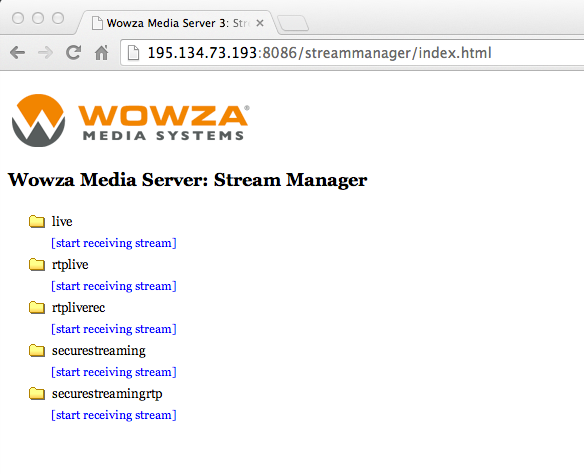 Απομακρυσμένη διαχείριση εξυπηρετητήΗ διαχείριση του Wowza Media Server είτε τοπικά είτε απομακρυμσμένα είναι δυνατή χρησιμοποιώντας τις επεκτάσεις JMX και την εφαρμογή Jconsole. Η εφαρμογή αυτή εγκαθίσταται μαζί με το JDK (Java Development Kit). Ενδεικτικός κατάλογος εγκατάστασης σε συστήματα Windows XP είναι ο C:\Program Files\Java\jdk1.6.0_20\bin. Εξ ‘ορισμού, η τοπική διαχείριση είναι ενεργοποιημένη ενώ η απομακρυσμένη διαχείριση είναι απενεργοποιημένη. Για την ενεργοποίηση και ρύθμιση των παραμέτρων απομακρυσμένης διαχείρισης ακολουθήστε τις οδηγίες που βρίσκονται στο σύνδεσμο:http://www.wowza.com/forums/content.php?217#jmxΤο αρχείο ρυθμίσεων για την απομακρυσμένη διαχείριση μέσω JMX και JConsole είναι το  /usr/local/WowzaMediaServer/conf/Server.xmlΚατά την εκκίνηση του Jconsole προκειμένου να συνδεθείτε με τον απομακρυσμένο Wowza εξυπηρετητή,  ο παρακάτω σύνδεσμος:και το όνομα χρήστη και κωδικός που βρίσκονται στο αρχείο /conf/jmxremote.password Στιγμιότυπα απομακρυσμένης διαχείρισης από την εφαρμογή JConsole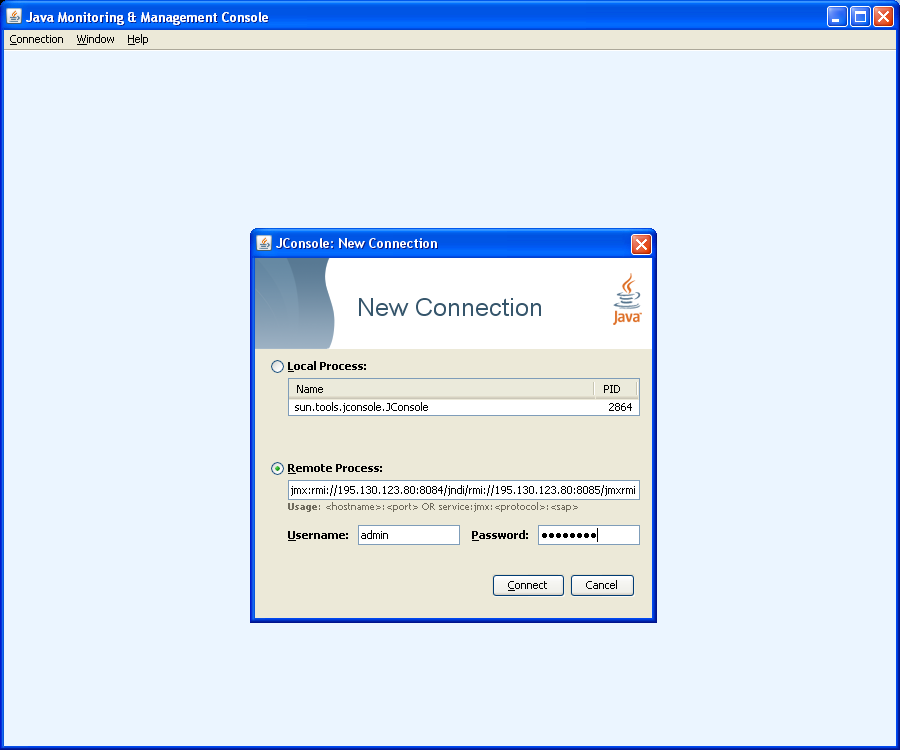 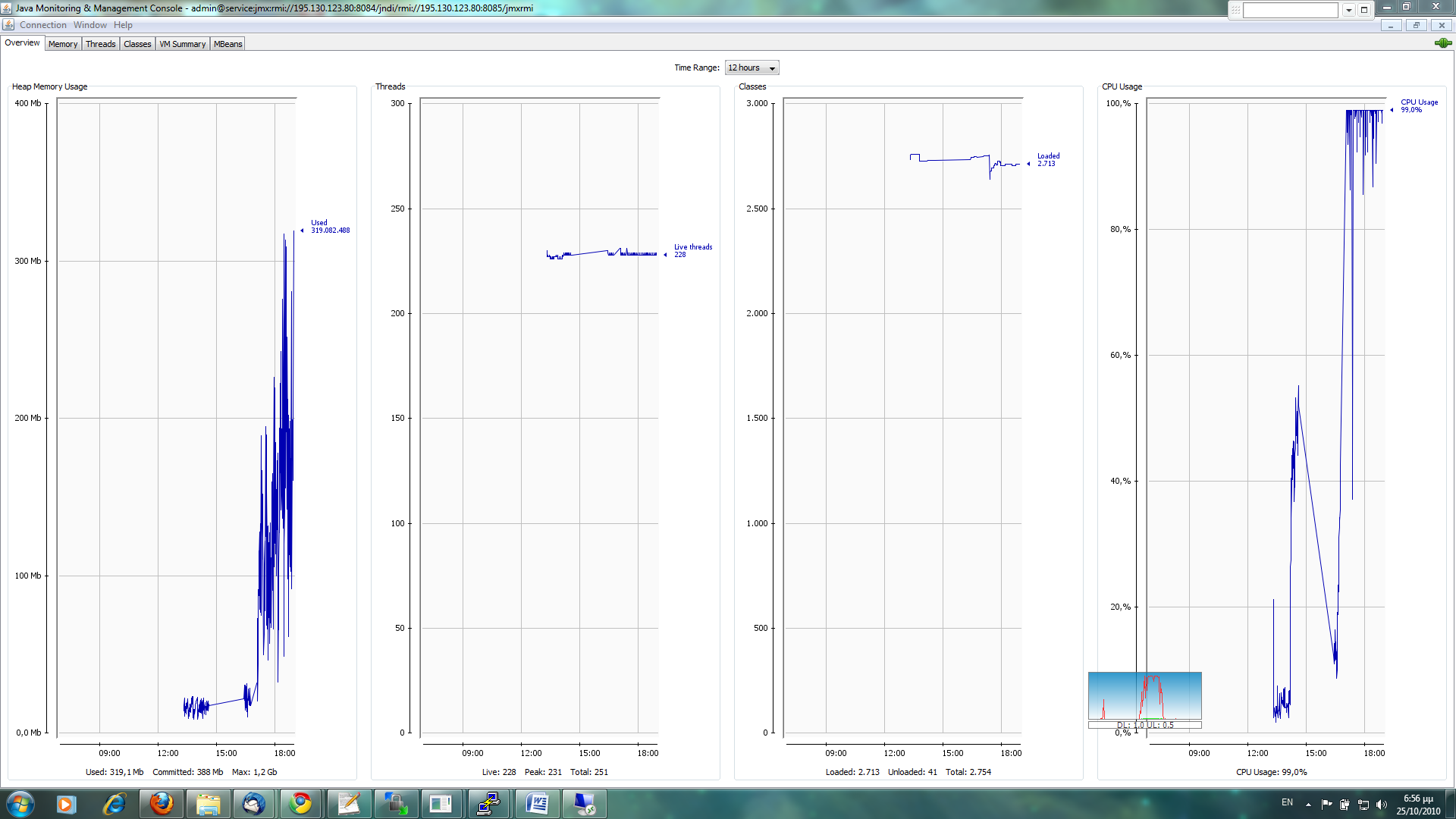 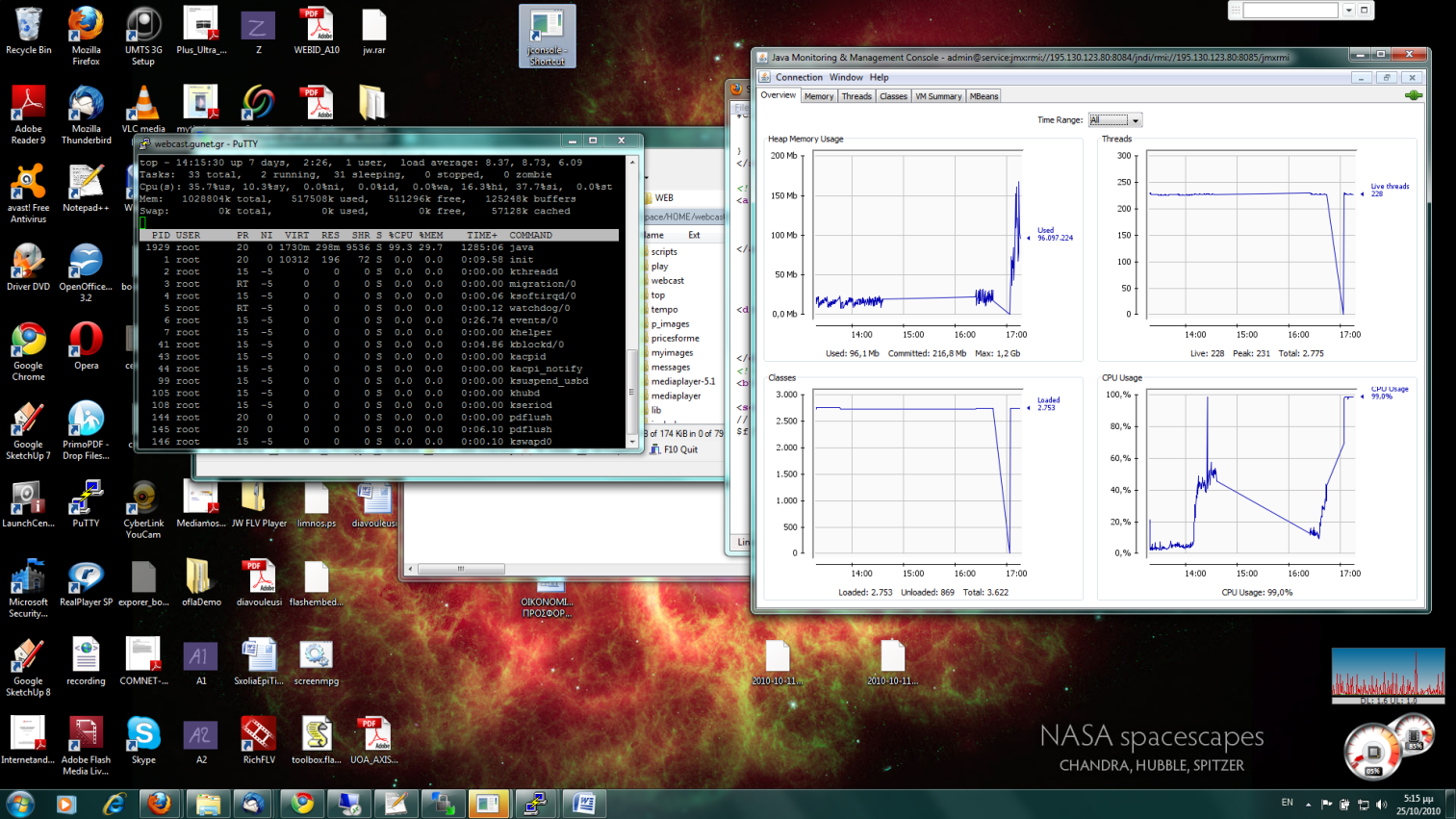 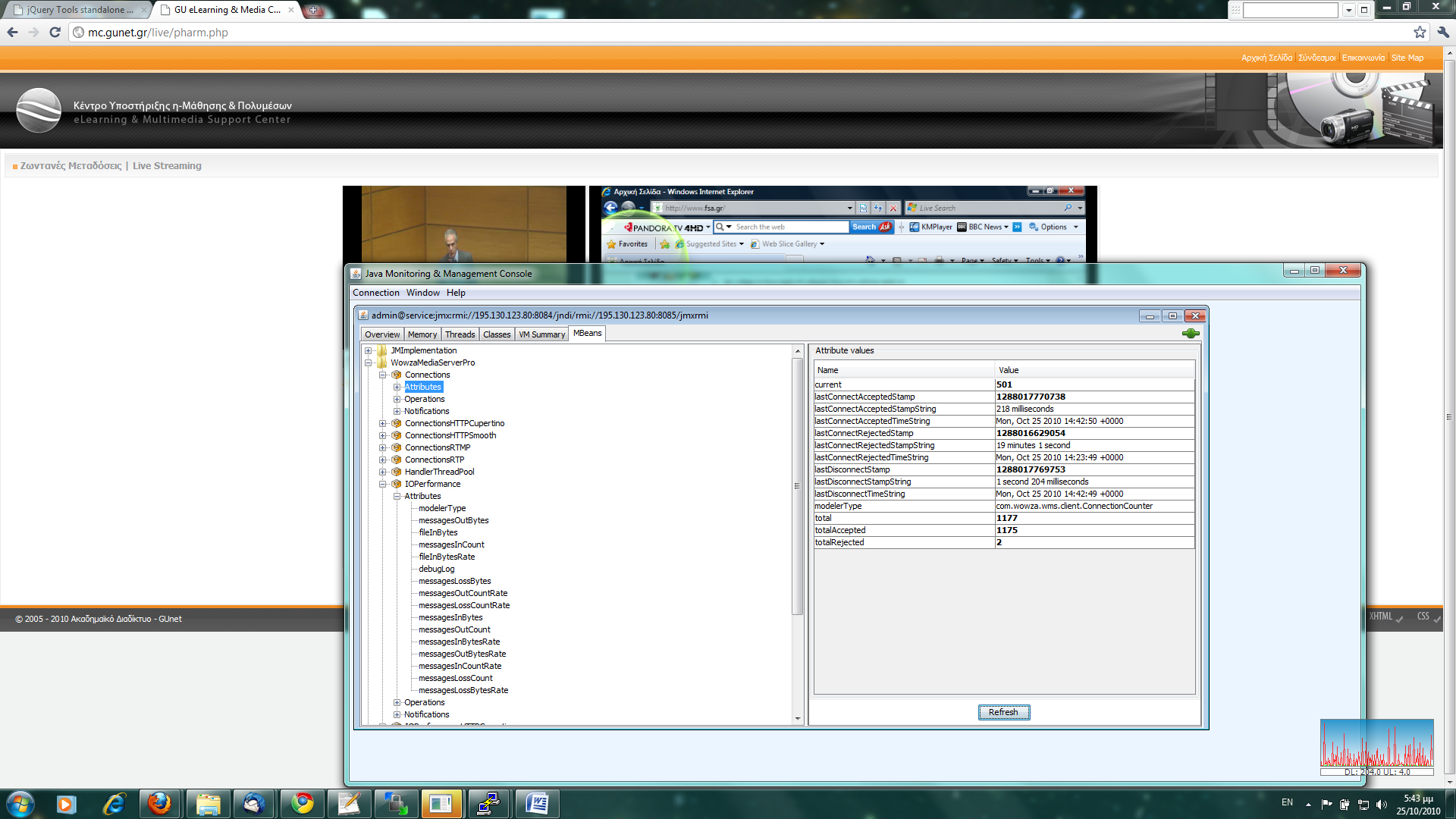 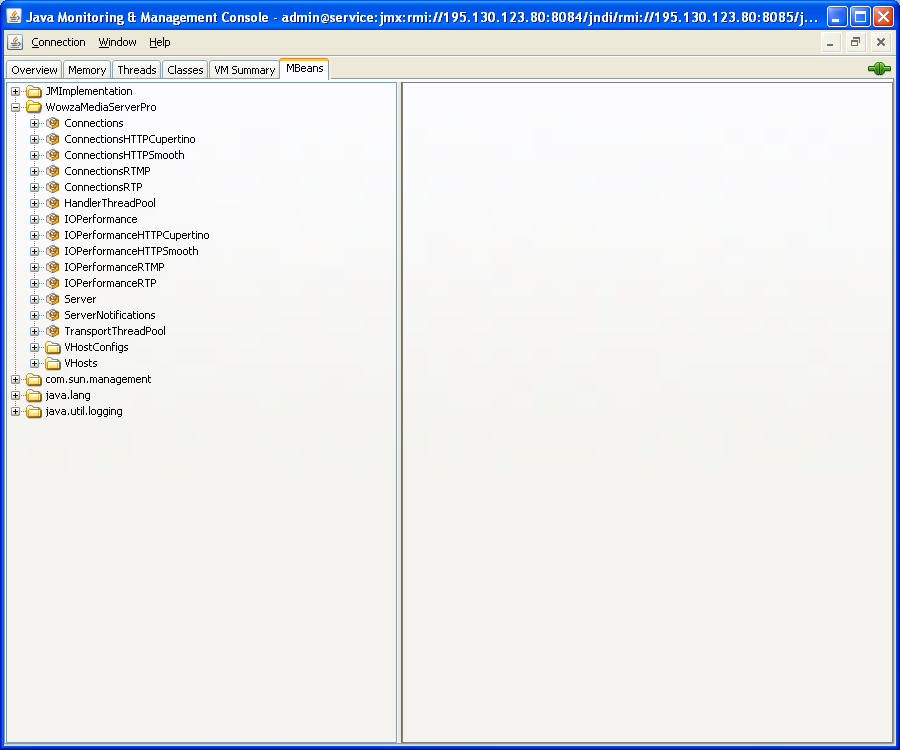 Οδηγίες απομακρυσμένης διαχείρισης υπάρχουν στο User Manual και στο forum.Χρήσιμοι ΣύνδεσμοιΟδηγός Αναβάθμισης Οι παρακάτω οδηγίες αναφέρονται στην αναβάθμιση παλαιότερης έκδοσης Wowza Media Server στην τρέχουσα έκδοση (3.6.3) .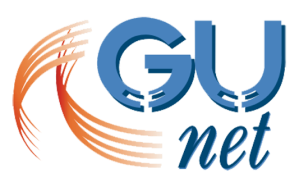 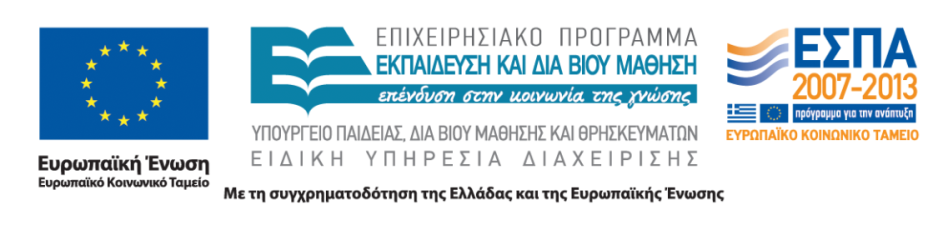 ΕπεξεργαστήςDual Quad-Core or a single Hex-Core, 3.00 GHz or better Μνήμη RAM8GB Σκληρός/οί Δίσκος/οι2 ή περισσότεροι σε RAID 0 (striping) Δίκτυο2Gbps ή περισσότερο Installers:http://www.wowza.com/pricing/installerHello Pantelis  Balaouras of University of Athens,Thank you for completing the upgrade information for your FREE upgrade to Wowza Media Server 3.Your new license keys are:XXXXX-XXXXX-XXXXX-XXXXX-XXXXX-XXXXX-XXXXXXXXXXXXXPLEASE READ THIS INFORMATION ABOUT THE PERPETUAL LICENSE:     1. Ensure that you have removed all earlier versions and have destroyed your Wowza Pro or Wowza Media Server 2 (old) license keys.     2. Refer to the Wowza Media Software User Guide for license key installation instructions.     3. A separate unique license key is required for each instance of Wowza Media Server and each paid AddOn.     4. Wowza Media Server Perpetual edition is further restricted-see the Wowza Media Software EULA for details and restrictions.Please print this email and keep it in a safe place for future reference.GETTING STARTEDQUICK START. The Wowza Media Server Quick Start Guide is a very short and quick tutorial to get you started with Wowza Media Server. Get it online at http://www.wowza.com/forums/content.php?3USER'S GUIDE. The comprehensive Wowza Media Server User's Guide is included in your download of Wowza Media Server and is available online at http://www.wowzamedia.com/resources/WowzaMediaServer_UsersGuide.pdfNOTE: Java 6 (a.k.a. 1.6) or later is required for deployment of Wowza Media Server 3 software. You can download the latest Java JRE or JDK from  http://www.oracle.com/technetwork/java/javase/downloads/index.htmlNEED HELP? Our forums are packed with up to date information and assistance. Visit the forums at http://www.wowzamedia.com/forums/Thank you for choosing Wowza Media SystemsSincerely,The Wowza TeamΠρόγραμμα ΕγκατάστασηςTo λογισμικό είναι διαθέσιμο στη σελίδα http://www.wowza.com/pricing/installer. Επιλέξτε το Linux DEB Installation. Κάντε δεξί κλικ, αντιγράψτε το URL (Copy link location στο Firefox) και στη συνέχεια, μέσω του κελύφους εντολών του συστήματος, οδηγηθείτε στο directory /us/local και εκτελέστε την εντολή wget με όρισμα το URL του installer που αντιγράψατε. Παράδειγμα:wget http://www.wowza.com/downloads/WowzaMediaServer-3-x-y/WowzaMediaServer-3.x.y.deb.binΕγκατάσταση λογισμικούΣτη συνέχεια ακολουθείστε τις οδηγίες installation του Linux DEB installation, όπως αναφέρονται στη σελίδα http://www.wowza.com/pricing/installer και παρατίθενται παρακάτω:sudo chmod +x WowzaMediaServer-3.x.y.deb.binsudo ./WowzaMediaServer-3.x.y.deb.binΟι παραπάνω εντολές  είναι απαραίτητες για την εκτέλεση του binary αρχείου εγκατάστασης και  την εγκατάσταση του WOWZA Media Server. Κατά την εγκατάσταση δημιουργείται νέος κατάλογος όπου το όνομά του περιέχει την έκδοση. Επίσης, δημιουργεί ένα link WowzaMediaServer που δείχνει στην τρέχουσα έκδοση.Ο κατάλογος εγκατάστασης είναι ο: /usr/local/WowzaMediaServerΤο λογισμικό εγκαθίσταται με δικαιώματα χρήστη root.Άδεια ΧρήσηςΠροσθέστε το κλειδί της άδειας χρήσης στο αρχείο /usr/local/WowzaMediaServer/conf/Server.licenseΔιαμόρφωση Τείχους ΠροστασίαςΓια την ομαλή λειτουργία του Wowza Media Server θα πρέπει να διαμορφωθεί κατάλληλα το τείχος προστασίας έτσι ώστε οι χρησιμοποιούμενες πόρτες από το Wowza να είναι διαθέσιμες και ελεύθερες. Πιο συγκεκριμένα, στον παρακάτω πίνακα αναφέρονται οι πόρτες που χρησιμοποιεί ο Wowza Media Server εξ ‘ορισμού:Προσθήκη PortsO Wowza Media Server χρησιμοποιεί εξ ‘ορισμού μόνο την πόρτα 1935 για να κάνει streaming. Προκειμένου ο Wowza Media Server να υποστηρίξει επιπλέον πρωτόκολλα, είναι απαραίτητη τόσο η  προσθήκη των ακόλουθων ports στο αρχείο VHost.xml που βρίσκεται στο φάκελο /usr/local/WowzaMediaServer/conf/ όσο και  η ρύθμιση του τείχους προστασίας. Στον παρακάτω πίνακα αναφέρονται οι επιπλέον πόρτες στις οποίες θα πρέπει να έχει πρόσβαση ο Wowza Media Server.Σημείωση: Ο Wowza Media Server δεν έχει τη δυνατότητα διαμοιρασμού των πρόσθετων ports. Συνεπώς, κανένα πρόγραμμα ή υπηρεσία δεν πρέπει να χρησιμοποιεί ταυτόχρονα τα παραπάνω  ports.Έναρξη/Τερματισμός Wowza Media ServerΑ. Standalone εφαρμογήΧρησιμοποιώντας το κέλυφος εντολών,Έναρξη: Οδηγηθείτε μέσα στο φάκελο bin του φακέλου εγκατάστασης του λογισμικού και τρέξτε το εκτελέσιμο script startup.shcd /us/local/WowzaMediaServer/bin ./startup.sh Τερματισμός: Οδηγηθείτε μέσα στο φάκελο εγκατάσταση του λογισμικού και τρέξτε το εκτελέσιμο script startup.shcd /usr/local/WowzaMediaServer/bin ./shutdown.shΣημείωση: Κατά την πρώτη έναρξη του Wowza Media Server ως standalone εφαρμογή,  θα σας ζητηθεί να καταχωρήσετε το κλειδί άδειας χρήσης που σας εστάλη μέσω email. Αφού πληκτρολογήσετε το κλειδί, μπορείτε να το βρείτε στο αρχείο/usr/local/WowzaMediaServer/conf/Server.licenseΒ. Υπηρεσία (Προτείνεται)Χρησιμοποιώντας το κέλυφος εντολών,Έναρξη:  Εκτελέστε την ακόλουθη εντολή/etc./init.d/WowzaMediaServer start Τερματισμός: Εκτελέστε την ακόλουθη εντολή/etc/init.d/WowzaMediaServer stop Επιβεβαίωση επιτυχούς εγκατάστασηςΑνοίξτε ένα φυλλομετρητή και πληκτρολογήστε την παρακάτω διεύθυνση: http://[wowza-ip-address]:1935(όπου wowza-ip-address η διεύθυνση του συτήματος που έχει εγκατασταθεί ο Wowza Media Server) Θα σας επιστραφεί η έκδοση του λογισμικού που έχει εγκατασταθεί. Πρόσθετο ΠακέτοΠεριγραφήLiveStreamRecordAPI για τον έλεγχο της καταγραφής των ζωντανών μεταδόσεων είτε μέσω web-based διεπαφής χρήστη, είτε μέσω http url ερωτημάτων είτε προγραμματιστικά. Περισσότερες πληροφορίες και οδηγίες εγκατάστασης θα βρείτε στο README.html που βρίσκεται στο συμπιεσμένο αρχείο που θα κατεβάσετε.Σημείωση: Το πακέτο είναι ενσωματωμένο από την έκδοση 3.5 και δε χρειάζεται επιπλέον εγκατάσταση. MediaCasterStreamManagerFlash εργαλείο το οποίο χρησιμοποιείται ως διεπαφή για το MediaCasterStreamManager API. Χρησιμοποιείται για την έναρξη, τερματισμό, καταγραφή των streams των IP cameras. Περισσότερες πληροφορίες και οδηγίες εγκατάστασης θα βρείτε στο README.html που βρίσκεται στο συμπιεσμένο αρχείο που θα κατεβάσετε.MediaSecurityΠακέτο ασφάλειας των ροών. SecureToken, RTMP authentication, RTSP authentication, StreamNameAlias, secure streaming (RTMPE, RTMPTE and RTMPS). Περισσότερες πληροφορίες και οδηγίες εγκατάστασης θα βρείτε στο README.html που βρίσκεται στο συμπιεσμένο αρχείο που θα κατεβάσετε.Σημείωση: Το πακέτο είναι ενσωματωμένο από την έκδοση 3.5 και δε χρειάζεται επιπλέον εγκατάσταση. StreamNameAliasΠακέτο για την υποστήριξη aliases για τα ονόματα των ροών. Στην περίπτωση των Open Courses θα χρησιμοποιηθεί για τη δημιουργία μοναδικών urls των ζωντανών μεταδόσεων.Περισσότερες πληροφορίες και οδηγίες εγκατάστασης θα βρείτε στο README.html που βρίσκεται στο συμπιεσμένο αρχείο που θα κατεβάσετε.ΕφαρμογήΠεριγραφήlive                                                                   Μετάδοση από PC με WME χωρίς password/tokenrtplive                                                  Ζωντανή Μετάδοση από IP camera χωρίς secure tokenrtpliverecΖωντανή Μετάδοση από IP camera και καταγραφή securestreamingΖωντανή Μετάδοση από PC με WME με password χρησιμοποιώντας τα ModuleRTMPAuthenticate και ModuleOnConnectAuthenticatesecurestreamingrtpΖωντανή Μετάδοση από IP camera με token χρησιμοποιώντας τα ModuleRTMPAuthenticate και ModuleSecureToken.http://[Wowza IP Address]:8086/streammanager/index.htmlservice:jmx:rmi://[Wowza IP_Address]:8084/jndi/rmi:// [Wowza IP_Address]:8085/jmxrmiUser Guideshttp://www.wowza.com/resources.htmlTutorial “How to”http://www.wowza.com/quickstart.htmlForumshttp://www.wowza.com/forumsStop / start http://www.wowza.com/forums/content.php?3-quick-start-guide - jmxhttp://www.wowza.com/forums/showthread.php?10482-Graceful-restart-with-a-live-stream-runninghttp://www.wowza.com/forums/content.php?175-Sample-Java-class-for-creating-a-command-line-interface-to-start-stop-VHost-using-JMXhttp://www.wowza.com/forums/showthread.php?10171-How-to-shutdown-a-clienthttp://www.wowza.com/forums/showthread.php?17097-Stop-live-streamnamehttp://www.wowza.com/forums/showthread.php?1706-Deleting-a-Room-(applicationInstance-Room)LiveStreamRecord: Module for recording a live stream on demandhttp://www.wowza.com/forums/content.php?123How to re-stream video from an IP camera (RTSP/RTP re-streaming) http://www.wowza.com/forums/content.php?39Scheduled Recording and Filename Control for Archiving http://www.wowza.com/forums/showthread.php?5484-Scheduled-Recording-and-Filename-Control-for-ArchivingLiveStreamRecord VS MediaCasterStreamManger VS 'rtp-live-record' stream typehttp://www.wowza.com/forums/showthread.php?5874-LiveStreamRecord-VS-MediaCasterStreamManger-VS-rtp-live-record-stream-typeHow to setup video recording applicationhttp://www.wowza.com/forums/content.php?43http://www.wowza.com/forums/showthread.php?8843-live-and-recordAdding a Web Services interface to Wowza Server and integrate with .NET (dotNet)http://www.wowza.com/forums/content.php?179HTTProvider parse post variableshttp://www.wowza.com/forums/content.php?185Start/stop record based on mysql database timestamphttp://www.wowza.com/forums/showthread.php?8851-Start-stop-record-based-on-mysql-database-timestamp&highlight=AxisIMediaStreamActionNotify2 Stream Watchdoghttp://www.wowza.com/forums/content.php?171Multistreamshttp://www.wowza.com/forums/content.php?36Making rtp-live-record append to the same FLV rather than overwritehttp://www.wowza.com/forums/showthread.php?6311-Making-rtp-live-record-append-to-the-same-FLV-rather-than-overwriteAXIS & Flowplayerhttp://www.wowza.com/forums/showthread.php?6761-AXIS-H264-to-Flash&highlight=Axis%20Flowplayerhttp://www.wowza.com/forums/content.php?54http://www.wowza.com/forums/showthread.php?349-How-to-limit-audio-file-sizes-on-server/page2Mediacasterhttp://www.wowza.com/forums/showthread.php?5664-Command-line-application-to-start-stop-MediaCaster-streamsCommand linehttp://www.wowza.com/forums/content.php?151http://www.wowza.com/forums/showthread.php?7036-Sample-Java-class-for-creating-a-command-line-interface-to-control-Wowza-Media-Server&p=31017#post31017Media Caster Stream from a remote machinehttp://www.wowza.com/forums/showthread.php?5945-Media-Caster-Stream-from-a-remote-machinedifferent storage directories for different streamshttp://www.wowza.com/forums/showthread.php?1855-different-storage-directories-for-different-streamsLiveStreamRecord -- Want to call startRecording() from phphttp://www.wowza.com/forums/showthread.php?7421-LiveStreamRecord-Want-to-call-startRecording()-from-phpNagios, wowza, jmxhttp://www.wmconsulting.info/monitoring-wowza-with-the-jmx-interface/ΔιάφοραJoining mp4 fileshttp://www.wowza.com/forums/showthread.php?12846-How-to-join-files-and-play-it&highlight=bad+mp4+recordingLogshttp://www.wowza.com/forums/showthread.php?163-Log-Analysis/page2http://www.wmconsulting.info/awstats-mod-for-process-wowza-stats/http://www.cacti.net/Port 80 / Apachehttp://www.actionscriptdeveloper.co.uk/running-apache-and-wowzaflash-media-serverred5-on-port-80-at-the-same-time/Scheduled streams (carousel)http://www.wowza.com/forums/content.php?145http://www.wowza.com/forums/content.php?162-Server-side-publishing-using-the-Stream-classVideo/audio switchinghttp://www.wowza.com/forums/showthread.php?11143-Virtual-Video-Audio-routing-switcherΠρόγραμμα ΕγκατάστασηςTo λογισμικό είναι διαθέσιμο στη σελίδα http://www.wowza.com/pricing/installer. Επιλέξτε το Linux DEB Installation. Κάντε δεξί κλικ, αντιγράψτε το URL (Copy link location στο Firefox) και στη συνέχεια, μέσω του κελύφους εντολών του συστήματος, οδηγηθείτε στο directory /usr/local και εκτελέστε την εντολή wget με όρισμα το URL του installer που αντιγράψατε. Παράδειγμα:wget http://www.wowza.com/downloads/WowzaMediaServer-3-x-y/WowzaMediaServer-3.x.y.deb.binBackup ΑρχείωνΑντιγράψτε τον κατάλογο /usr/local/WowzaMediaServer σε ένα /usr/local/WowzaMediaServerPrevious έτσι ώστε να υπάρχει διαθέσιμη η αμέσως προηγούμενη λειτουργική έκδοση που βρισκόταν στο σύστημαΕγκατάσταση νεότερης έκδοσης Wowza Media ServerΣτη συνέχεια ακολουθείστε τις οδηγίες installation του Linuχ DEB installation, όπως αναφέρονται στη σελίδα http://www.wowza.com/pricing/installer και παρατίθενται παρακάτω:sudo chmod +x WowzaMediaServer-3.x.y.deb.binsudo ./WowzaMediaServer-3.x.y.deb.binΟι παραπάνω εντολές  είναι απαραίτητες για την εκτέλεση του binary αρχείου εγκατάστασης και  την εγκατάσταση του WOWZA Media Server. Κατά την εγκατάσταση δημιουργείται νέος κατάλογος όπου το όνομά του περιέχει την έκδοση. Επίσης, δημιουργεί ένα link WowzaMediaServer που δείχνει στην τρέχουσα έκδοση.Ο κατάλογος εγκατάστασης είναι ο: /usr/local/WowzaMediaServerΆδεια ΧρήσηςΑντιγράψτε το κλειδί της άδειας χρήσης στο /usr/local/WowzaMediaServer/conf/Server.license .Προσθήκη του port 80 στο VHost.xml ώστε να υποστηρίζει το RTMPT. Δοκιμάστε το μετά.Αντιγραφή αρχείων jarΓια κάθε addon package υπάρχει ένας κατάλογος lib/ που περιέχει αρχεία τύπου jar. Όλα αυτά πρέπει να αντιγραφούν στο κατάλογο /usr/local/WowzaMediaServer/lib/ .cp *.jar /usr/local/WowzaMediaServer/lib/Αντιγραφή configuration αρχείων στον κατάλογο conf/Αντιγραφή των αρχείων:aliasmap.play.txtaliasmap.stream.txtjmxremote.accessόλων των τύπου password (admin.password, jmxremote.password,publish.password ..)αρχείων τύπου xmlτο Servers.xml για να υποστηρίζεται το remote monitoring μέσω jmxάλλα αρχείααπό το /usr/local/WowzaMediaServer-Previous/conf στο /usr/local/WowzaMediaServer/conf .Αντιγραφή καταλόγων στον κατάλογο conf/Δημιουργήστε στον κατάλογο /usr/local/WowzaMediaServer/application τους παρακάτω καταλόγους (mkdir):livertplivertpliverecsecurestreamingsecurestreamingrtpAντιγραφή του καταλόγου /usr/local/WowzaMediaServer /contentΕκκίνηση του Wowza Media Server (βλ. Ενότητα 2.2 – βήμα 6)Στην περίπτωση που υπάρχει εγκατεστημένο στιγμιότυπο του εξυπηρετητή Wowza (προηγούμενης έκδοσης) ως υπηρεσία, θα πρέπει η υπηρεσία να απενεργοποιηθεί έτσι ώστε να το καινούριο στιγμιότυπο του εξυπηρετητή να έχει τη δυνατότητα χρήσης των απαραίτητων ports.